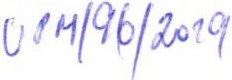 Smlouva o spolupráciSmluvní strany Uměleckoprůmyslové museum v Prazese sídlem 17. listopadu 2, 11O 00 Praha 1zastoupené PhDr. Helenou Koenigsmarkovou, ředitelkou musea IČO: 00023442, DIČ : CZ00023442(dále jen Objednatel)aADJUST ART, spol. sr.o.se sídlem Praha I.	árodní 25, 110 00 Praha 1 zastoupená Ivanou Zemancovou, jednatelkou společnosti IČO: 256 36 057, DIČ: CZ25636057(dále jen Dodavatel)li. Předmět smlouvy1. Předmětem smlouvy je spolupráceyři zajištění outdoorových ploch a distribuce DL letáků pro mediální podporu projektu „Sílený hedvábník" na území hlavního města Prahy v období 1.2. -  31.15. 2019.Spolupráce se rozumí především v médiích a službách specifikovaných v Příloze č. 1 této Smlouvy.Ill. Doba a místo plněníDodavatel se zavazuje zajistit jednotlivé outdoorové plochy, zajistit tisk plakátů a provádět distribuci dodaných informačních materiálů v počtu, kvalitě a termínech vzájemně odsouhlasených s Objednatelem a jednotlivé kroky konzultovat s pověřeným zástupcem Objednatele -  paní Michaelou Kindlovou, T: +724 167 964, (e-mail: kindlova@upm.cz).Objednatel se zavazuje předat Dodavateli tisková data pro jednotlivá média nejpozději 15 kalendářních dnů před zahájením výlepu daného média, a to v odpovídající kvalitě dle zaslané technické specifikace a dodat vytištěné informační letáky nejpozději 5 dní před zahájením distribuce. Jednotlivé kroky se Objednatel zavazuje konzultovat s pověřeným zástupcem    Dodavatele	pí.    Lenkou     Matyášovou,    T:    +733 658 189    (e:mail: matyasova@adjustart.cz).-Dodavatel prohlašuje, že je oprávněn využívat reklamní plochy a media a poskytovat distribuční služby na základě nájemních smluv uzavřených s vlastníky těchto ploch, medií či prostor.IV.CenaCeny za jednotlivá media a služby jsou uvedeny v Příloze č. 1 této smlouvy.Ceny jsou platné pro období od 1.2.2019 do 31.5.2019 a stanovují se jako konečné a nepřekročitelné.Ceny jsou uvedené bez platné zákonné sazby DPH pro dané období, tj. sazby 21%. Celková cena je vyčíslena jak bez DPH, tak i včetně DPH.Případná změna cen jednotlivých medií a služeb je možná pouze v případě změny zadání ze strany Objednatele z důvodu využití jiného media či jiného způsobu využití daného media či služby. Tuto změnu musí písemně souhlasit obě strany. Případná změna je možná pouze formou číslovaného dodatku smlouvy.Platební  podmínkyDodavatel je oprávněn fakturovat vždy po provedení výlepu jednotlivého media či poskytnutí distribuční služby, a to nejdříve v den zdanitelného plnění.Objednatel je povinen uhradit řádně vystavenou fakturu Dodavateli vždy nejpozději 14 kalendářních dnů ode dne jejího vystavení.OdpovědnostDodavatel odpovídá za včasné, řádné a kvalitní plnění předmětu smlouvy.Objednatel je oprávněn v případě zjištění pozdního nebo nekvalitního plnění předmětu smlouvy, nejpozději však do deseti dnů po termínu stanoveném pro splnění jednotlivých segmentů, požadovat okamžitou nápravu, a to na náklady Dodavatele. Nápravu nemůže požadovat v případě, že pozdní, respektive nekvalitní plnění bylo zaviněno opožděným dodáním podkladů k jednotlivým mediím, respektive jejich špatnou kvalitou.Závěrečná  ustanoveníVeškeré vztahy, které nejsou přímo touto smlouvou upraveny, se řídí příslušnými ustanoveními občanského zákoníku.Veškeré změny či doplňky této smlouvy jsou možné pouze formou písemných dodatků.Tato smlouva se vyhotovuje ve dvou stejnopisech, které mají platnost originálu. Při podpisu smlouvy obdrží každá ze smluvních stran jedno pare.Tato smlouva vstupuje v platnost a účinnost dnem podpisu oběma smluvními stranami.Tato smlouva je uzavřena na základě svobodné vůle obou smluvních stran, na důkaz čehož smluvní strany připojují své podpisy.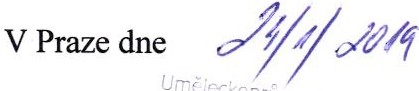 f,,(:...,	,-.r	._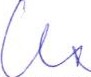 (j'	'·PhDr. Helena Koenigsmarková ředitelka museaADJUST ART,	d13  5rJ ;CZ2563!051M.Ivana Zemancová jednatelka společnostiO. S. Praha, o, dd c,I'!.56805Příloha č. 1 : Struktura kampaněPřlloha č. 1 Smlouvy o spolupráciSTRUKTURA KAMPANĚ  • UPM/ Šilený hedvábníkumístěn i CLV - Můstek, u výstupu z metra trasa A-     povrch- centrum Phy -  vždy 14 -<len ní výlep vrámci daného měslce 1 4-ti denní výlep  v rámci daného období (únor-brazen)····muzea , galerie, kulturní centra, lnfocent,ra kavárnyCELKOVÁ CENA KAMPANĚ  433 400,-Kč + 21% DPH , tj. 524 414,· Kč včetně DPHCena zahmuie tisk nlle uvedených plakátů:160 ks CLV (z toho 60 ks pro UPMJ - tisková data do 2111 20 ks QS folii - tisk. data do 51255 + 5 ks B1 (z toho 5 ks pro UPMJ - tisková data do 1812 5 ks BB -  tisková data do 1812Cena nezahmuie tisk ínfoletiků • dodá UPM • do 28/11) 63  000 ks DL2) 12 000 ks sk/Mat:el<ADJUST ART. Lenka Matyášová15.1.2019DUBEN110(16.2.-15.5./3měslce )2750KVĚTEN1102750